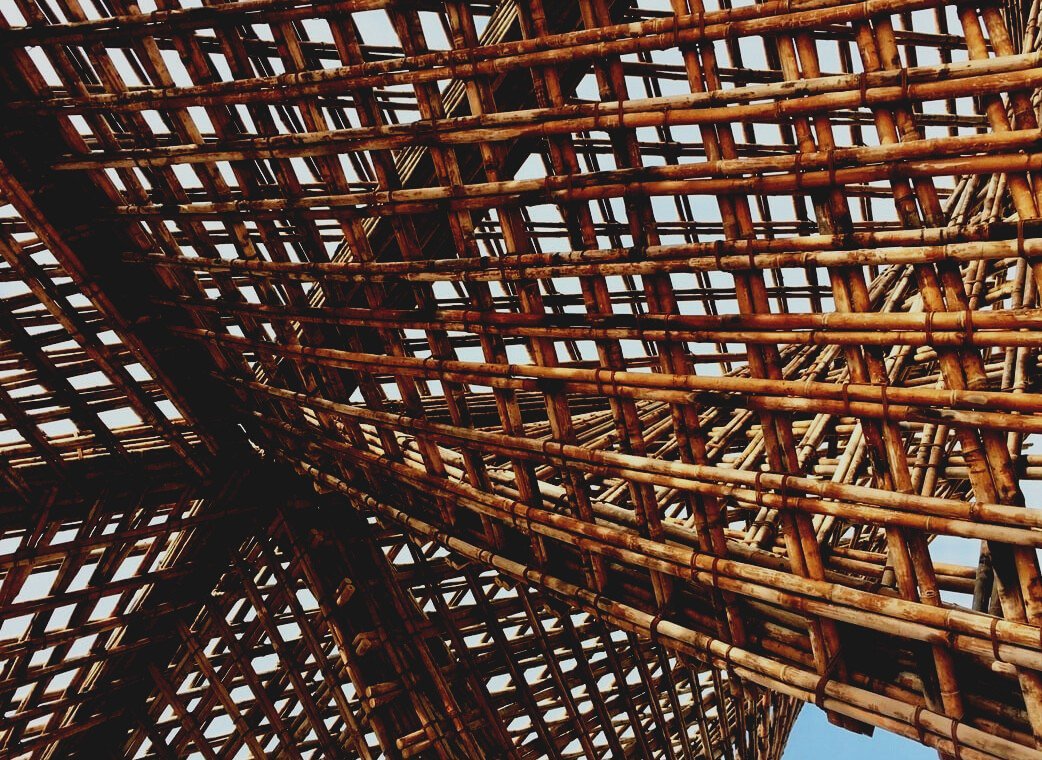 Πίνακας ΠεριεχομένωνΣυχνές ΕρωτήσειςΕρώτηση: Τι σημαίνει συγκόλληση ξύλου;Απάντηση: Eίναι εναλλακτική μέθοδος όπου δύο κομμάτια ξύλου μπορούν να ενωθούν χωρίς τη χρήση κόλλας.Ερώτηση: ποιες κόλλες είναι διαθέσιμες για διαφορετικές δομές ή δομικές συνθήκες;Απάντηση: Στεγανές κόλλες-οι κόλλες πρέπει να είναι πιο ανθεκτικές από το ξύλο σε όλες τις συνθήκες. Ανθεκτικές στην υγρασία κόλλες - οι κόλλες είναι κατάλληλες για εσωτερική χρήση όπου η σχετική υγρασία μπορεί να είναι αρκετά υψηλή. Κόλλες για εσωτερική χρήση - οι κόλλες δεν αντέχουν στην ενυδάτωση του νερού και θα διαρκέσουν για περιορισμένο χρονικό διάστημα σε υγρές συνθήκες.Ερωτήσεις Πολλαπλής ΕπιλογήςΓια τη συγκόλληση φέροντων φορτίων δομών, ποιος τύπος κόλλας είναι ο πλέον κατάλληλος από τις παρακάτω επιλογές:φυσική κόλλακόλλες ρεσορκινόληςεποξικά συγκολλητικάΤα συγκολλητικά φαινόλης είναισυνήθη στη βιομηχανία κοντραπλακέ ως κόλλα υψηλής συχνότητας.ιδανικά για εσωτερική χρήση δεδομένου ότι δεν αντέχουν το νερό.χωρίζονται σε 4 κύριους τύπους, δύο ή ενός συστατικού κόλλες αντίδρασης, διαλυτικές κόλλες και υδατικές κόλλες διασποράς.Συνοχή είναιη εσωτερική αντοχή της κόλλας και της συγκολλητικής άρθρωσης.η διαδικασία όπου η κόλλα διεισδύει στους πόρους του ξύλου.Μελέτες ΠερίπτωσηςΜελέτη Περίπτωσης 1Ονομάστε τουλάχιστον 5 διαφορετικές τεχνικές σύνδεσης. Περιγράψτε τα πλεονεκτήματα και τα μειονεκτήματά τους. Παρατηρείτε κάποιες τεχνικές σύνδεσης που χρησιμοποιούνται στα πλαίσια παραθύρων ή τα έπιπλα του δωματίου σας;Μελέτη Περίπτωσης 2Η συγκόλληση ξύλου είναι εναλλακτική μέθοδος όπου δύο κομμάτια ξύλου μπορούν να ενωθούν χωρίς τη χρήση κόλλας. Περιγράψτε τη μέθοδο συγκόλλησης ξύλου με λίγες λέξεις.